«Спорт против СПИДА!»В нашей школе прошло праздничное спортивное мероприятие «Спорт против СПИДА!», посвященное 1декабря-Международному дню борьбы со СПИДом. Участники двух команд продемонстрировали ловкость, выносливость, быстроту, творческие способности в преодолении различных препятствий и заострили свое внимание к данной проблеме всего человечества. В начале мероприятия выступила фельдшер ФАПА с. Первомайское Шакирова Альбина Ивановна. Она проинформировала подростков о ситуации со СПИДом, подчеркнув, что необходимо соблюдать здоровый образ жизни с целью профилактики ВИЧ – инфекции, так как распространение СПИДа является проблемой социальной безопасности, которая может затронуть любого человека. В конце мероприятия ребята были награждены в различных номинациях. Учащимся нашей школы не всё равно, в какой стране предстоит жить. «Вместе – в будущее!» - этот девиз, как эстафетная палочка, передает главные слова «Дети против наркотиков и СПИДА» Мы хотим ЖИТЬ!». 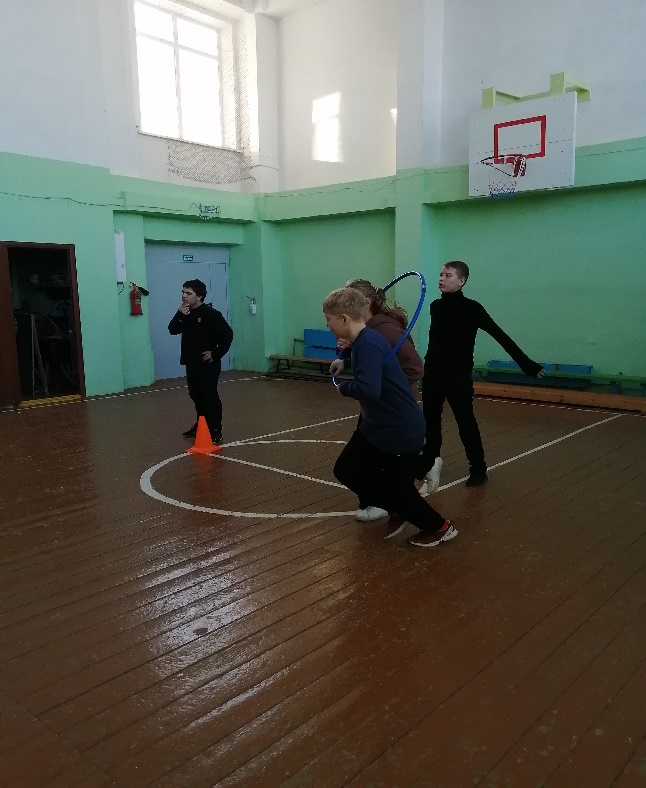 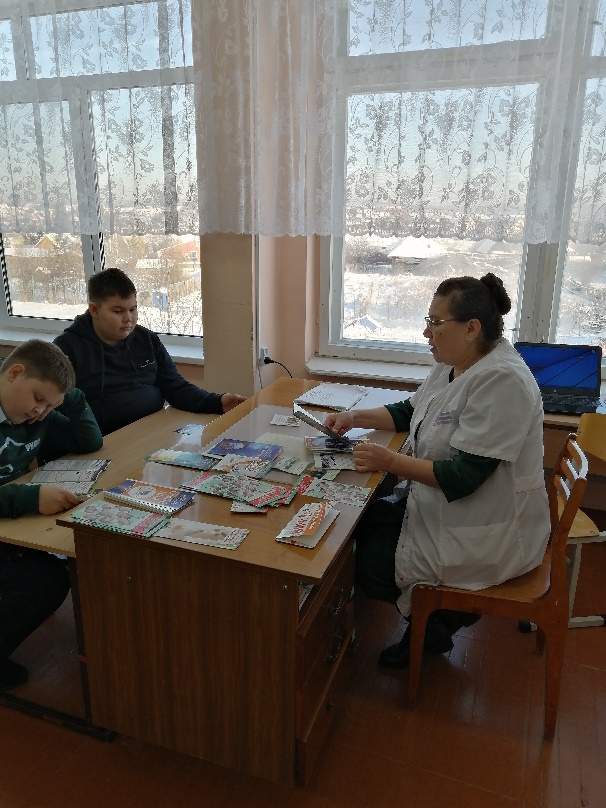 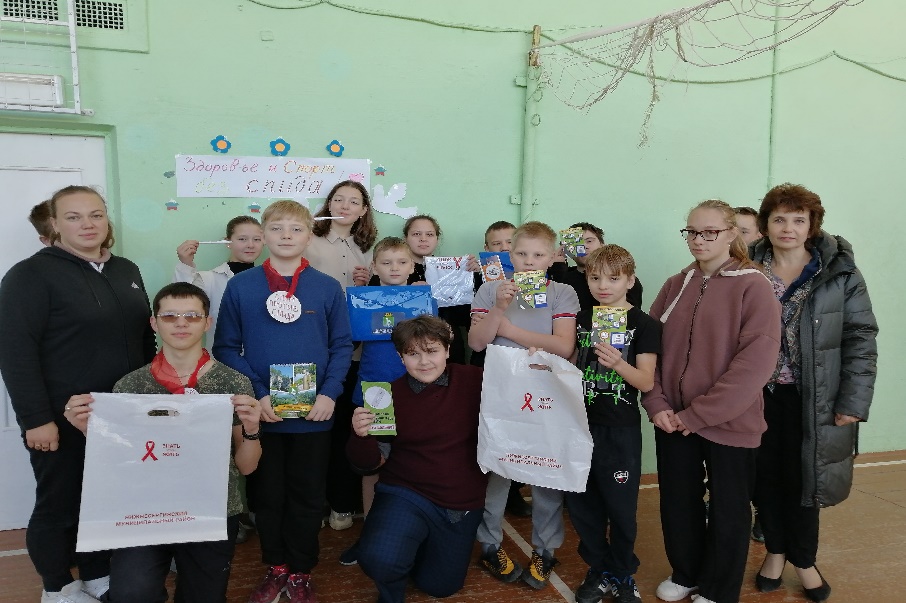 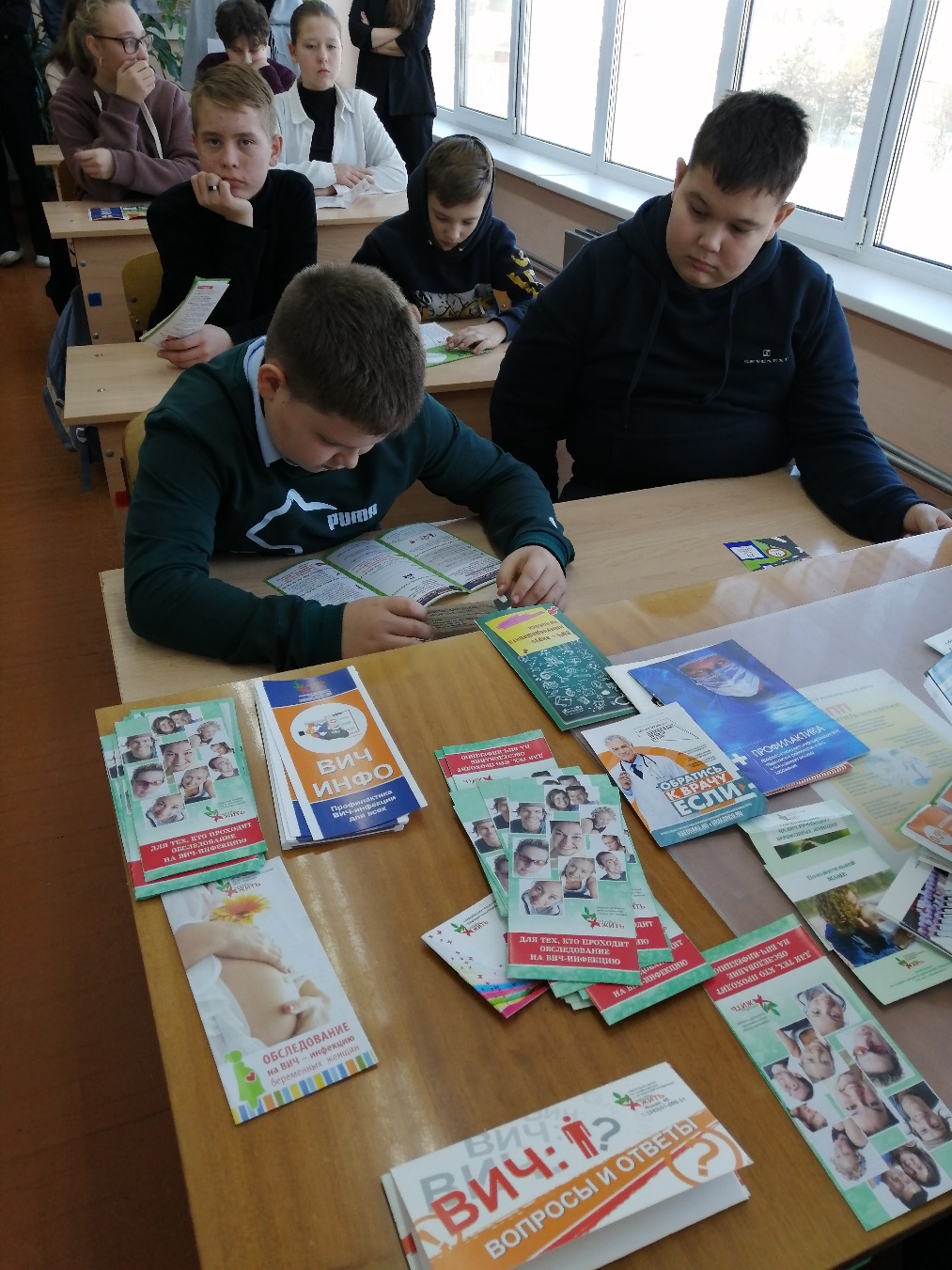 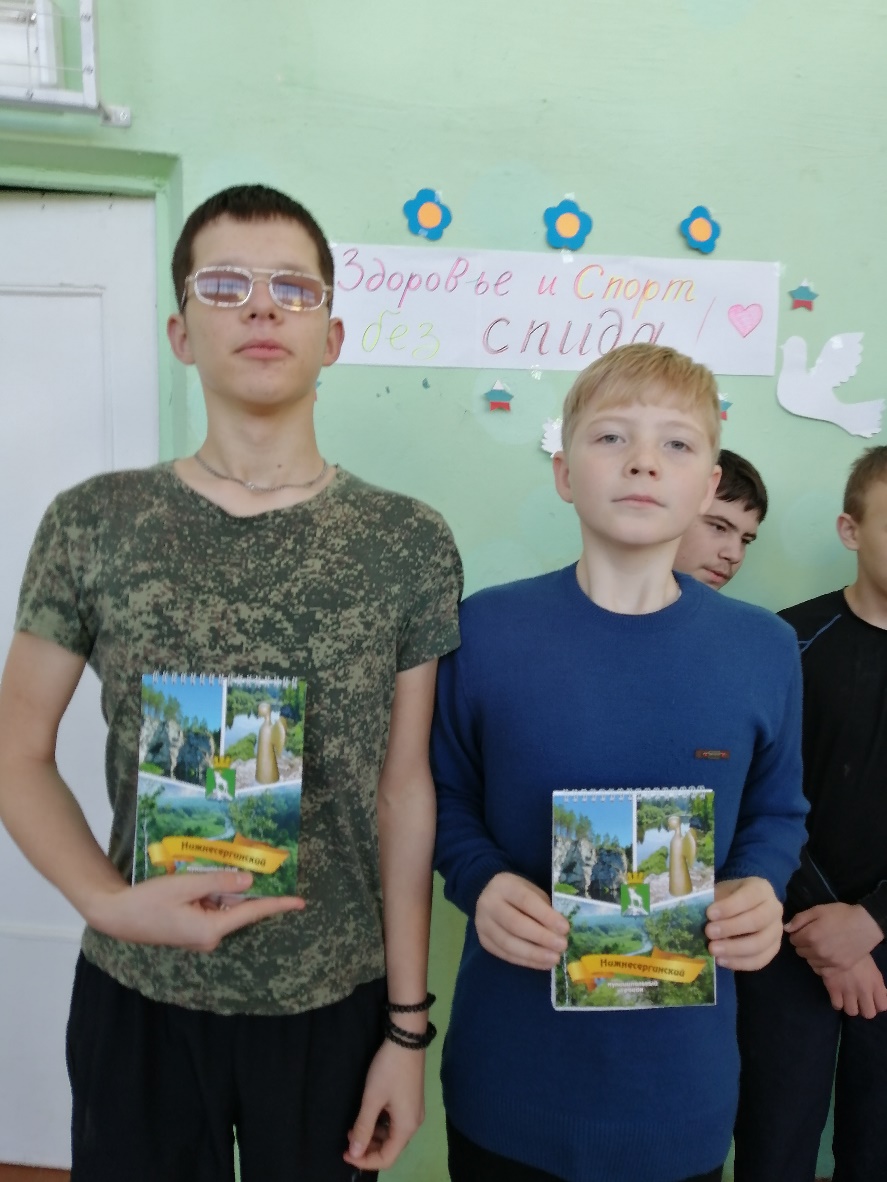 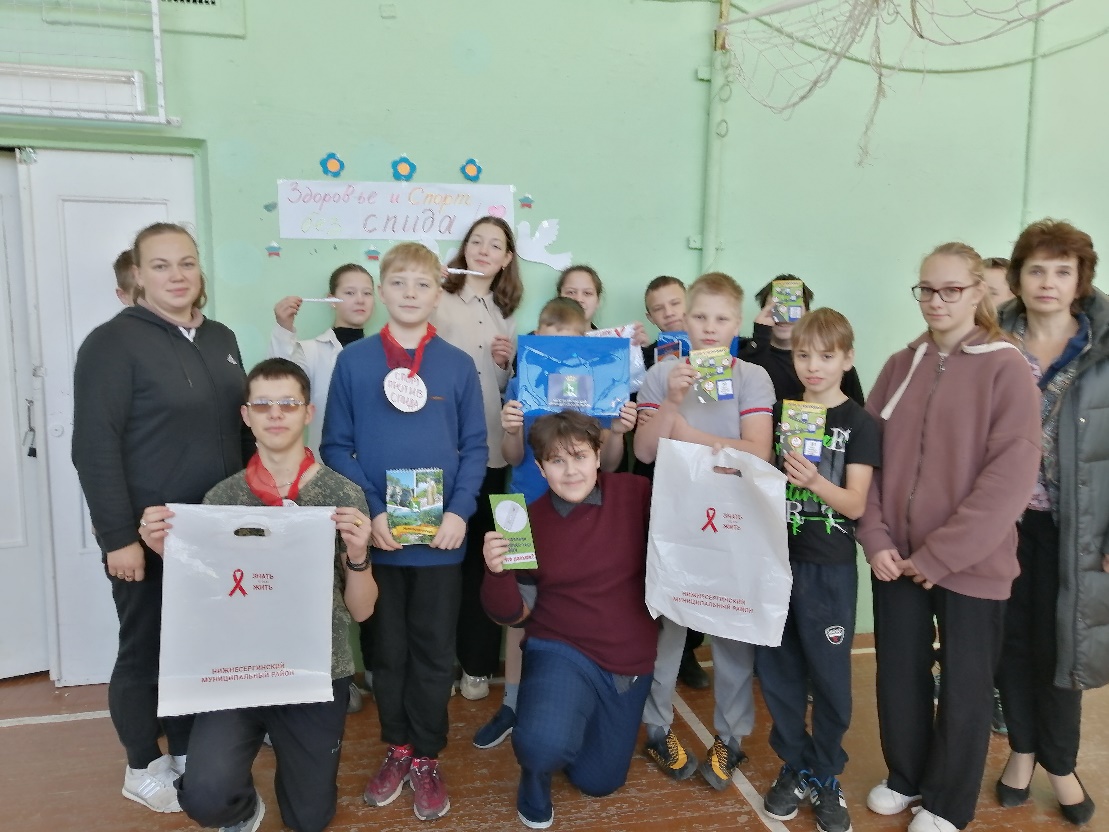 